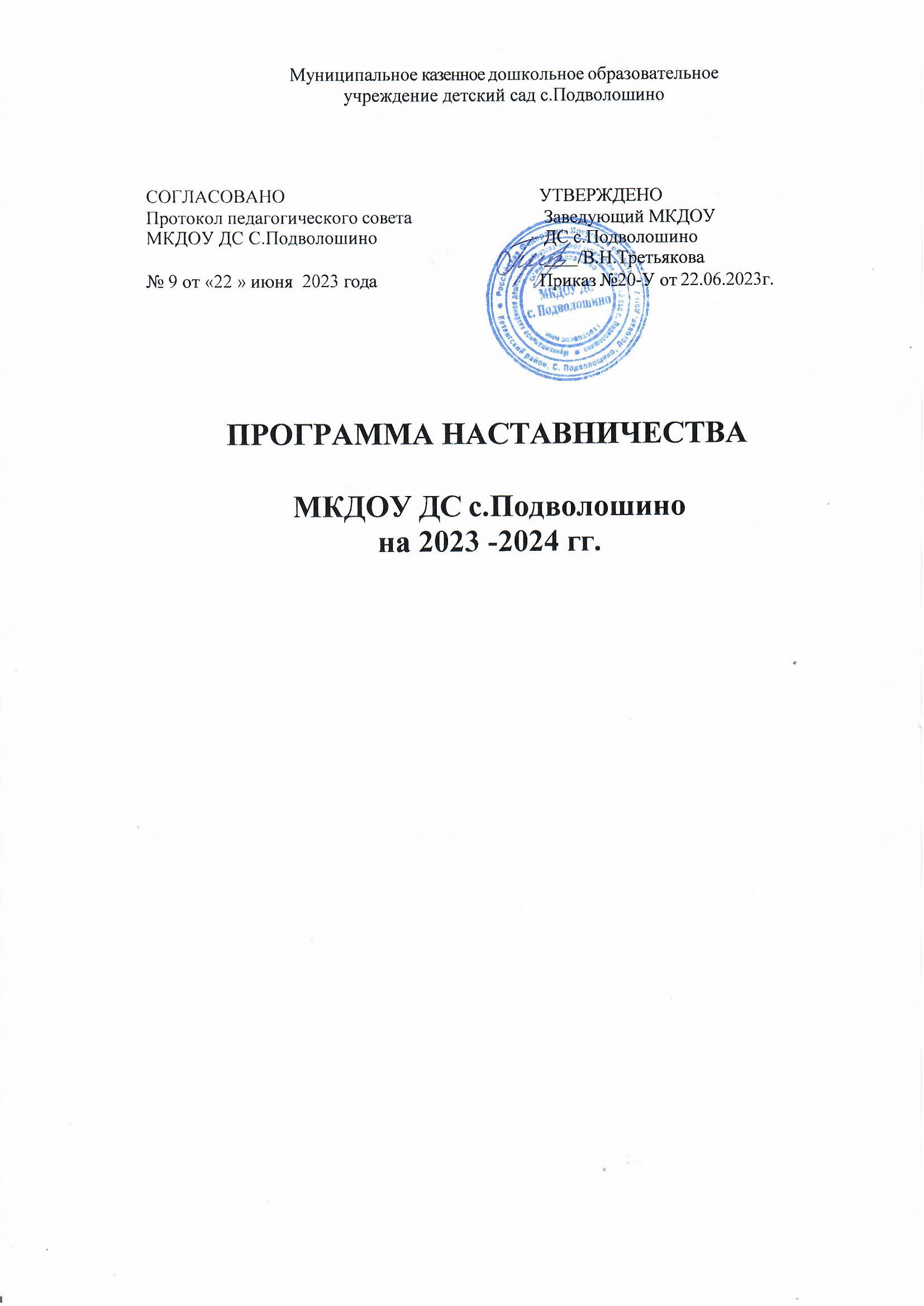 ПАСПОРТ ПРОГРАММЫ1 ПОЯСНИТЕЛЬНАЯ ЗАПИСКА1. Актуальность разработки Программы наставничестваСтатистические данные свидетельствуют о том, что большое количество молодых специалистов, окончивших колледжи и получивших специальность «воспитатель	ДОУ», не	стремятся	посвятить свою	трудовую	деятельность	этой профессии. Причин ухода педагогов из сферы дошкольного образования несколько:       - слабая мотивация труда и дальнейшего профессионального роста; - неумение применять на практике теоретические знания, полученные в ходе         обучения;                       - недостаточный или отсутствующий опыт работы с детьми.В этих условиях очень важны грамотная поддержка и сопровождение молодых специалистов, сотрудниками ДОО не только администрацией, но и коллегами в первую очередь опытными воспитателями. Поэтому основная задача руководителя и педагогического коллектива помочь в адаптации к непростым условиям труда, помочь в профессиональном становлении и росте, поэтому вопрос наставничества сейчас как никогда актуален.             Проблема:Недостаточно высокий уровень профессиональный компетентности молодых воспитателей или вновь принятых педагогов чаще в практической деятельности, а так же и теоретической в части нормативно-правовых документов, современных требований дошкольного образования.Реализовать «Наставничество» как профессиональное становление не только молодого педагога, но и педагогов, имеющих большой опыт работы в дошкольном образовании, и с профессиональной позиции, и с позиции развития личности.Проблемы педагогических работников:проблемы адаптации молодого специалиста в новом коллективе, привыкания к новому социальному статусу;проблемы педагога с большим стажем, ощущающего себя некомфортно в мире новых образовательных технологий или испытывающего кризис профессионального роста, находящегося в ситуации профессионального выгорания;проблемы педагога по взаимодействию с родителями, семьей;отсутствие мотивации к использованию новых технологий и недостаточное знание ими теории технологизации образования ;недостаток опыта по организации проектной и исследовательской деятельности воспитанников;необученность технологии экспериментальной и исследовательской педагогической деятельности;дефицит умения адаптировать новые технологии обучения к собственной педагогической деятельности;отсутствие возможности прохождения стажировок по проблемам использования новых педагогических технологий;наличие факторов, влияющих на профессиональное выгорание педагогов – стрессы и тревожность, возникающие вследствие конфликтных ситуаций с администрацией, коллективом, другими участниками образовательных отношений;отсутствие у педагогических работников профессиональных компетенций для работы с разными категориями детей.1.2. В Программе используются следующие понятия и термины.Наставничество - универсальная технология передачи опыта, знаний, формирования навыков, компетенций, метакомпетенций и ценностей через неформальное взаимообогащающее общение, основанное на доверии и партнерстве.Форма наставничества - способ реализации целевой модели через организацию работы наставнической пары или группы, участники которой находятся в заданной обстоятельствами ролевой ситуации, определяемой основной деятельностью и позицией участников.Программа наставничества - комплекс мероприятий и формирующих их действий, направленный на организацию взаимоотношений наставника и наставляемого в конкретных формах для получения ожидаемых результатов.Наставляемый - участник программы наставничества, который через взаимодействие с наставником и при его помощи и поддержке решает конкретные профессиональные задачи, приобретает новый опыт и развивает новые навыки и компетенции.Наставник - участник программы наставничества, имеющий успешный опыт в достижении жизненного, личностного и профессионального результата, готовый и компетентный поделиться опытом и навыками, необходимыми для стимуляции и поддержки процессов самореализации и самосовершенствования наставляемого.Куратор - сотрудник ДОУ, который отвечает за организацию и реализацию программы наставничества.Молодой педагог – работник учреждения в период обучения и вхождения в должность под руководством педагога – наставникаЦелевая модель наставничества - система условий, ресурсов и процессов, необходимых для реализации программ наставничества в образовательных организациях.1.3.  СТРУКТУРА УПРАВЛЕНИЯ РЕАЛИЗАЦИЕЙ ПРОГРАММЫ НАСТАВНИЧЕСТВАРаздел 2. Цели и задачиЦель: раскрытие потенциала личности наставляемого, необходимого для успешной личной и профессиональной самореализации; создание условий для формирования эффективной системы поддержки, При организации наставничества между парами «педагог - педагог» будут решены следующие задачи (вторичные цели):адаптация молодого специалиста к профессии, определении собственной траектории профессионального развития;освоение новых технологий педагогом, совершенствование форм и методов профессиональной деятельности;снижение профессиональных дефицитов педагога и удовлетворение профессиональных потребностей. Задачи:Создать условия для адаптации молодых специалистов в педагогическом коллективе, увеличить число закрепившихся в профессии педагогических кадровПровести диагностику уровня профессиональной компетентности молодых специалистов; профессиональных дефицитов и потребностей педагоговСоздать условия для развития и повышения квалификации педагоговОрганизовать выявление, изучение и диссеминацию (распространение) инновационного педагогического опыта;Организовать накопление и тиражирование эффективных практик наставничестваПодготовка обучающихся с ОВЗ к самостоятельной, осознанной и социально продуктивной деятельности в современном мире;Раскрытие личностного, творческого, профессионального потенциала каждого обучающегося, поддержка его индивидуальной образовательной траектории; Раздел 3. Сроки реализации ПрограммыПрограмма рассчитана на срок 1 год и предусматривает систематическое внесение дополнений, изменений, коррекцию в зависимости от изменяющихся условий деятельности.Раздел 4. Нормативное обеспечение программыКонституция Российской Федерации; Гражданский кодекс Российской Федерации; Трудовой кодекс Российской Федерации; Федеральный закон от 11 августа 1995 г. № 135-ФЗ «О благотворительной деятельности и благотворительных организациях»; Федеральный закон от 19 мая 1995 г. № 82-ФЗ «Об общественных объединениях»; Федеральный закон от 28 июня 1995 г. N 98-ФЗ
«О государственной поддержке молодежных и детских общественных объединений»;Федеральный закон от 12 января 1996 г. № 7-ФЗ «О некоммерческих организациях»; Федеральный закон от 24 июля 2009 г. № 212-ФЗ «О страховых взносах в Пенсионный фонд Российской Федерации, Фонд социального страхования Российской Федерации»; Концепция содействия развитию благотворительной деятельности и добровольчества в Российской Федерации, утвержденная распоряжением Правительства Российской Федерации от 30 июля 2009 г.№ 1054-р). Наставническую деятельность, в том числе в образовательной среде регламентируют: Федеральный закон от 29 декабря 2012 г. № 273-ФЗ «Об образовании в Российской Федерации». Стратегия развития волонтерского движения в России, утвержденная на заседании Комитета Государственной Думы Российской Федерации по делам молодежи (протокол № 45 от 14 мая 2010 г.); Стратегия развития воспитания в Российской Федерации до 2025 года, утвержденная распоряжением Правительства Российской Федерации от 29 мая 2015 г. № 996-р.  Основы государственной молодежной политики Российской Федерации на период до 2025 года, утверждены распоряжением Правительства Российской Федерации от 29 ноября 2014 г. № 2403-Р; О государственной программе «Патриотическое воспитание граждан в Российской Федерации на 2016-2020 годы», утверждены Постановлением Правительства Российской Федерации от 30 декабря 2015 г. № 1493;Указ Президента Российской Федерации от 25 мая 2017 года № 240 «Об объявлении в Российской Федерации Десятилетия Детства»;План основных мероприятий до 2020 года, проводимых в рамках Десятилетия Детства в Иркутской области;Закон Иркутской области «О государственной молодежной политике в Иркутской области» от 17 декабря 2008 года № 109-оз;Указ Президента РФ от 02.03.2018 №94 «Об учреждении знака отличия «За наставничество».Раздел 5. Ресурсное обеспечение программы- кадровое: состав рабочей группы МКДОУ ДС с.Подволошино по разработке программы наставничества осуществляет управление программой и отвечает за её реализацию в полном объеме. Участники программы: педагоги и воспитанники ДОУ.  - нормативно-правовое: нормативная база по реализации программы;  -информационно-методическое: нормативно-правовое обеспечение программы, методическая и   справочная литература, интернет - ресурсы;  - материально-техническое: использование множительной техники, персональных компьютеров; расходные материалыРаздел 6. Виды и формы организации наставничестваКадровая система реализации Программы наставничества в рамках образовательной деятельности образовательного учреждения предусматривает, независимо от форм наставничества, три главные роли: Наставляемый– участник Программы, который через взаимодействие с наставником и при его помощи и поддержке решает конкретные жизненные задачи, личные и профессиональные, приобретает новый опыт и развивает новые навыки и компетенции. Наставляемыми могут стать педагоги, обучающиеся и иные должностные лица образовательной организации.Наставник – участник Программы, имеющий успешный опыт в достижении жизненного результата, личностного и профессионального, способный и готовый поделиться этим опытом и навыками, необходимыми для поддержки процессов самореализации и самосовершенствования наставляемого программы. Наставниками могут стать педагоги и обучающиеся образовательной организации.Требования, предъявляемые к наставнику:имеет опыт работы в должности не менее 5 лет;  имеет высокие и стабильные результаты работы;  пользуется авторитетом в коллективе;  способен по своим моральным и деловым качествам оказывать квалифицированную помощь наставляемому в работе;  обладает коммуникативными навыками: умеет   находить общий язык с людьми, быть гибким в общении;  обладает управленческими навыками: умеет формулировать и ставить цели и задачи, планировать работу, организовывать и контролировать работу, анализировать полученные результаты и вносить коррективы;Куратор – сотрудник образовательного учреждения, который отвечает за организацию всего цикла Программы наставничества. Реализация наставнической Программы происходит через работу куратора с двумя базами: Формирование базы наставляемых, осуществляется непосредственно куратором при помощи педагогов, располагающих информацией о потребностях будущих участников Программы; Формирование базы наставников. Форма наставничества– это способ реализации Программы через организацию работы наставнической пары/группы, участники которой находятся в определенной ролевой ситуации, определяемой основной деятельностью и позицией участников. 6.1 Форма наставничества «педагог – педагог» может включать различные виды в зависимости от условий реализации Программы:6.2 Форма наставничества «педагог – воспитанник» может включать различные виды в зависимости от условий реализации Программы:Раздел 7. Ожидаемая результативность (оценка эффективности Программы)     7.1   форма педагог – педагог:высокий уровень включенности молодых педагогов в работу, общественную жизнь образовательной организации  повышение профессионального потенциала и уровня педагоговположительное влияние на уровень образовательной подготовки и психологический климат в учебном заведениипрофилактика профессионального выгорания     7.2  форма педагог – воспитанник:рост числа обучающихся, успешно прошедших различные мероприятия;улучшение психологического климата в образовательном учреждении как среди обучающихся, так и внутри педагогического коллектива, связанное с выстраиванием долгосрочных коммуникаций на основе партнерства; улучшение показателей образовательной организации в образовательной, культурной, спортивной и других сферах; практическая реализация концепции построения индивидуальных образовательных траекторий и личностного подхода к обучению;8.МЕХАНИЗМ РЕАЛИЗАЦИИ ПРОГРАММЫ НАСТАВНИЧЕСТВАСодержание программы реализуется последовательно. Этапы реализации программы:1 этап. Диагностический (май-сентябрь 2023г.)Задачи этапа: выявление профессиональных затруднений молодых педагогов; разработка основных направлений работы с молодыми педагогами.Содержание этапа:Педагог наставник анализирует профессиональную готовность молодого педагога по критериям:педагогическое образование;теоретическая подготовка (знание основ общей и возрастной психологии, педагогики, методики воспитания и обучения дошкольников);наличие опыта практической работы с детьми дошкольного возраста;ожидаемый результат педагогической деятельности;выявление особенностей личности педагога.Для получения необходимых сведений могут быть использованы методы:опрос;собеседование;анкетирование;наблюдение за организацией воспитательно-образовательного процесса в группе.В зависимости от результатов диагностического этапа молодые педагоги условно делятся на три группы:воспитатели, имеющие недостаточную теоретическую и практическую подготовку;воспитатели с достаточной теоретической подготовкой, но не имеющие опыта практической работы;воспитатели со слабо развитой мотивацией труда.В зависимости от полученных данных, педагог наставник ставит цели работы, определяет содержание работы, выбирает методы и формы работы.	    2 этап.  Деятельностный (октябрь 2023- март 2024 гг.)Содержание этапа:Создание благоприятных условий для профессионального роста начинающих педагогов;Взаимоподдержка и взаимопомощь;Координация действий педагогов в соответствии с задачами ДОУ и задачами воспитания и обучения детей;Разработка перспективных планов работы с детьми в соответствии с возрастными особенностями, требованиями ФГОС ДО и задачами реализуемых программ;Оказание методической помощи опытными педагогами начинающим;Помощь по подбору и использованию педагогически целесообразных пособий, игрового и дидактического материала;Оказание позитивного влияния на рост профессиональной компетентности начинающего педагога;Советы, рекомендации, разъяснения, поправки в педагогические действия.                   3 этап. Итогово – аналитический (апрель-май 2024г)Содержание этапа:Анализ результатов работы молодого педагога с детьми;Динамика профессионального роста молодого педагога;Рейтинг молодого педагога среди коллег;Самоанализ своей деятельности за прошедший год;Перспективы дальнейшей работы с молодыми педагогами;Подведение итогов, выводы.Функции по управлению и контролю наставничества в образовательной организации осуществляет заведующий ДОУ или иное должностное лицо (далее - Куратор). Куратор назначается приказом руководителя образовательного учреждения. В задачи куратора входит:сбор и работа с базой наставников и наставляемых, организация обучения наставников, контроль за проведением всех этапов реализации программы, решение организационных вопросов, мониторинг реализации и получение обратной связи от участников,заслушивание отчетов наставников об итогах выполнения наставляемыми индивидуальных планов обучения,оказание методической, практической помощи наставникам в планировании их работы, обучении, профессиональной адаптации наставляемых,изучение, обобщение и распространение положительного опыта работы наставников. 	Куратор подбирает Наставника из педагогических работников, обладающих высокими профессиональными качествами, коммуникативными навыками и гибкостью в общении, имеющими стабильные положительные показатели в работе, системное представление о педагогической деятельности и работе образовательной организации, а также способными и готовыми делиться профессиональным опытом.	Утверждение кандидатуры Наставника осуществляется приказом образовательного учреждения (с указанием сроков наставничества). Наставник одновременно может осуществлять наставничество над несколькими лицами, что определяется в зависимости от его профессиональной подготовки, опыта наставнической деятельности и объема выполняемой работы.	Наставничество осуществляется при обоюдном согласии предполагаемого Наставника и Наставляемого лица, за которым он будет закреплен с обязательным письменным согласием Наставника, и лица, в отношении которого осуществляется наставничество (в виде проставления отметки об отсутствии возражений на приказе ОУ).	Наставник прикрепляется к Наставляемому лицу на срок от одного месяца до трех лет в зависимости от степени профессиональной подготовки лица, в отношении которого осуществляется наставничество. В случае быстрого и эффективного освоения Наставляемым лицом необходимых профессиональных знаний и навыков по ходатайству Наставника перед руководителем наставничество может быть завершено досрочно.	Для реализации наставничества в образовательной организации Наставником составляется Карта индивидуального сопровождения педагога (Приложение1) или Карта индивидуального сопровождения, обучающегося (Приложение 2), исходя из потребностей Наставляемого лица. Карта подписывается Наставляемым лицом по согласованию с Наставником.Показателями оценки эффективности работы Наставника являются результаты аналитической деятельности образовательного учреждения и распорядительных актов органов федерального, регионального, муниципального уровней, уровня образовательного учреждения.Обязанности Наставника:знать и способствовать изучению Наставляемым лицом нормативно-правовых документов, регламентирующих деятельность образовательной организации, локальных актов, определяющих его деятельность, структуру, штаты, особенности деятельности ОО и функциональные обязанности по занимаемой должности;разработать совместно с Наставляемым лицом Карту индивидуального сопровождения с учетом уровня педагогической, методической и профессиональной подготовки Наставляемого в предметной области, давать конкретные задания с определенным сроком их выполнения;мотивировать Наставляемое лицо на участие в конкурсах, олимпиадах, на работу над повышением профессионального мастерства, овладением практическими навыками по занимаемой должности;демонстрировать Наставляемому лицу передовые методы и формы работы, анализировать и вместе с Наставляемым лицом оценивать самостоятельное проведение Наставляемым лицом учебных и внеклассных занятий;привлекать Наставляемое лицо к участию в общественной жизни коллектива, содействовать развитию общекультурного и профессионального кругозора;подводить итоги профессиональной адаптации Наставляемого лица, составлять отчет по итогам реализации программы наставничества с заключением о результатах прохождения адаптации и с предложениями по дальнейшей работе молодого специалиста.Права Наставника:запрашивать рабочие отчеты у Наставляемого лица, как в устной, так и в письменной форме;требовать выполнения Наставляемым лицом предусмотренных обязанностей;принимать участие в обсуждении вопросов, связанных с профессиональной деятельностью Наставляемого лица;вносить предложения о применении к Наставляемому лицу мер поощрения и дисциплинарного воздействия, а также по другим вопросам, связанными с наставничеством и требующими решения руководителя ОУ или Куратора.Обязанности Наставляемого лица:изучать нормативно-правовые документы, регламентирующие деятельность образовательной организации, локальные акты, определяющие его деятельность, структуру, штаты, особенности деятельности ОО и функциональные обязанности по занимаемой должности;выполнять мероприятия Карты индивидуального сопровождения в установленные сроки;постоянно работать над повышением профессионального мастерства, овладевать практическими навыками по занимаемой должности;учиться у Наставника передовым методам и формам работы, стремиться выстраивать правильные взаимоотношения с коллективом;совершенствовать свой общеобразовательный и культурный уровень;отчитываться о проделанной работе Наставнику в установленные сроки.Наставляемый имеет право:в индивидуальном порядке обращаться к Наставнику по вопросам, связанным с педагогической деятельностью;вносить на рассмотрение администрации ОО предложения по совершенствованию и завершению программы наставничества;знакомиться с жалобами и другими документами, содержащими оценку его работы, давать по ним пояснения;посещать внешние организации по вопросам, связанными с педагогической деятельностью.Процесс реализации программы наставничества предполагает разработку ряда документов и издание ряда распорядительных актов:Приказ руководителя образовательного учреждения о создании и внедрении программы наставничества на уровне учреждения (включает основания для создания и внедрения программы наставничества; сроки создания и внедрения программы наставничества; назначение ответственных за создание и внедрение программы наставничества с описанием обязанностей; сроки проведения мониторинга эффективности программы наставничества; планируемые результаты внедрения программы наставничества в образовательном учреждении; утверждение Положения о программе наставничества в образовательном учреждении; утверждение Дорожной карты внедрения программы наставничества);Положение о программе наставничества в образовательной организации является организационной основой для внедрения программы наставничества, определяет формы программы наставничества, зоны ответственности, права и обязанности участников, а также функции субъектов программы наставничества. Положение о программе наставничества составляется на основе Муниципальной программы наставничества, может включать в себя описание форм программ наставничества; права, обязанности и задачи наставников, наставляемых, кураторов и законных представителей наставляемых в случае, если участник программы несовершеннолетний; требования, выдвигаемые к наставникам, изъявляющим желание принять участие в программе; процедуры отбора и обучения наставников; процесс формирования пар и групп из наставника и наставляемого (наставляемых); процесс закрепления наставнических пар; формы и сроки отчетности наставника и куратора о процессе реализации программы наставничества; формы и условия поощрения  наставника; критерии эффективности работы наставника; условия публикации результатов программы наставничества на сайте образовательного учреждения; форма соглашения между наставником и наставляемым, а также законными представителями наставляемого в случае, если участник программы несовершеннолетний; формы согласий на обработку персональных данных от участников наставнической программы или их законных представителей в случае, если участники несовершеннолетние.Дорожная карта внедрения программы наставничества включает в себя следующую информацию: сроки реализации этапов программы наставничества; мероприятия по информированию педагогического и родительского сообществ о проводимых мероприятиях по реализации программ наставничества; мероприятия по привлечению наставников к реализации программ наставничества.Приказ руководителя образовательного учреждения о закреплении наставнических парРабота куратора и наставника является основанием для начисления стимулирующих выплат.По итогам учебного года лучшие наставники награждаются грамотами мэра.9. ФОРМЫ РАБОТЫ НАСТАВНИКА С НАСТОВЛЯЕМЫМВ зависимости от полученных данных, педагог наставник ставит цели работы, определяет содержание работы, выбирает методы и формы работы.собеседованиеконсультация с наставником;организация консультаций по возникающим вопросам с куратором, со специалистами Муниципального отдела образования администрации МО «Катангский район»подготовка и выступления на заседаниях методических объединений, педсоветов, семинарах;посещение и анализ (самоанализ) уроков (занятий, мероприятий).подготовка и проведение открытых уроков (занятий, мероприятий);разработанная педагогом и утвержденная педагогическая разработка; подготовка статей для публикации в профессиональных изданиях, размещение материалов на электронных образовательных ресурсах;подготовка обучающихся к участию в олимпиадах, конкурсахподготовка к профессиональным конкурсам, фестивалям педагогического мастерства, акциям, проводимым на уровне образовательного учреждения, на муниципальном и региональном уровнях.методическая помощь в подготовке аттестационных документов10. МОНИТОРИНГ И ОЦЕНКА РЕЗУЛЬТАТОВ РЕАЛИЗАЦИИПРОГРАММЫ НАСТАВНИЧЕСТВАНа основе плана по наставничеству каждый наставник составляет индивидуальные планы работы, в соответствии с которыми и осуществляется работа и контроль, осуществляется мониторинг.Мониторинг процесса реализации программ наставничества понимается, как система сбора, обработки, хранения и использования информации о программе наставничества или отдельных ее элементах.Организация систематического мониторинга программ наставничества дает возможность четко представлять, как происходит процесс наставничества, какие происходят изменения во взаимодействиях наставника с наставляемым (группой наставляемых), а также какова динамика развития наставляемых и удовлетворенности наставника своей деятельностью. Мониторинг программы наставничества состоит из двух основных этапов:оценка качества процесса реализации программы наставничества;оценка мотивационно-личностного, компетентностного, профессионального роста участников, динамика образовательных результатов.Мониторинг проводится куратором и наставником два раза за период наставничества, промежуточный и итоговый.Контроль и реализации программы включает: посещение занятий, родительских собраний и других мероприятий проводимые наставником и наставляемым, анализ планов и отчетов.В конце учебного года результаты работы по наставничеству, то есть результаты реализации Программы представляются на итоговом педагогическом совете.         Оформление результатов.По результатам опроса в рамках первого этапа мониторинга будет предоставлен SWOT- анализ реализуемой программы наставничества. Сбор данных для построения SWOT-анализа осуществляется посредством анкеты.Анкета содержит открытые вопросы, закрытые вопросы, вопросы с оценочным параметром.SWOT- анализ проводит куратор программы.Результатом успешного мониторинга будет аналитика реализуемой программы наставничества, которая позволит выделить ее сильные и слабые стороны, изменения качественных и количественных показателей социального и профессионального благополучия, расхождения между ожиданиями и реальными результатами участников программы наставничества.Цели мониторинга влияния программ наставничества на всех участников:Глубокая оценка изучаемых личностных характеристик участников программы.Оценка динамики характеристик образовательного процесса (оценка качества изменений в реализации образовательных программ).Анализ и необходимая корректировка сформированных стратегий образования пар "наставник-наставляемый".11. МЕХАНИЗМЫ МОТИВАЦИИ И ПООЩРЕНИЯ НАСТАВНИКОВК числу лучших мотивирующих наставника факторов можно отнести поддержку системы наставничества на уровне ДОУ, общественном, муниципальном и государственном уровнях; создание среды, в которой наставничество воспринимается как почетная миссия, где формируется ощущение причастности к большому и важному делу,в котором наставнику отводится ведущая роль.Мероприятия по популяризации роли наставника:Организация и проведение фестивалей, форумов, конференций наставников на уровне ДОУ;Выдвижение лучших наставников на конкурсы и мероприятия на муниципальном, региональном и федеральном уровнях;Создание специальной рубрики «Наши наставники» на сайте ДОУ;Создание на сайте ДОУ методической копилки с программами наставничества;Награждение грамотами «Лучший наставник»;Предоставление наставникам возможности принимать участие в формировании предложений, касающихся развития ДОУ.Приложение1Диагностическая карта оценки навыков молодого педагогаМолодой воспитатель: 	(Ф.И.О.)Наставник: 	(Ф.И.О.)Инструкция: Оцените навыки молодого воспитателя по шкале: 3 – высокий уровень развития навыка;2 – средний уровень развития навыка; 1 – развитие навыка не проявляется.Подсчет баллов: поставьте галочку в столбце с цифрой, которая соответствует уровню развития навыка.Интерпретация: посчитайте все галочки по каждому блоку навыков. Большинство выборов по шкале – уровень развития у навыка. Запишите вывод в конце карты.Вывод: 	обладает	достаточной	(недостаточной) компетенцией, чтобы полностью выполнять все обязанности воспитателя. Ее профессиональные навыкипо окончании периода наставничества развиты на 	уровне.Рекомендации: В дальнейшем 	необходимо продолжать развивать 	навыки, в особенности навыки	.Приложение 2Форма индивидуального плана профессионального становления молодого педагога ИНДИВИДУАЛЬНЫЙ ПЛАНпрофессионального становления молодого педагога года работы (первого; второго;третьего)в должности «воспитатель»(Ф.И.О. молодого педагога)на	учебный год.Педагог-наставник 	(Ф.И.О. педагога)20	Цели: 	Задачи:Приложение 3Показатели системы оценки профессиональной деятельности молодого педагогаВыполнение требований законодательных актов, нормативных документовв сфере образования.Культура ведения документации.Удовлетворение образовательных потребностей детей, родителей, общества.Реализация современных образовательных программ, методик и технологий обучения и воспитания.Использование в профессиональной деятельности информационных технологий.Комплексная система планирования образовательной деятельности, индивидуальное сопровождение воспитанника.Использование инновационных форм, методов образования.Создание современной развивающей предметно-пространственной среды, информационно-образовательной среды.Обеспечение благоприятного микроклимата, психологического комфортав детском коллективе.Участие в инновационной работе.Осуществление самообразования.Профессиональная компетентность в вопросах воспитания и обучениядетей.Дисциплинированность и ответственность.Достижения воспитанников.Приложение 4Анкета для педагога наставника для анализа промежуточных результатовработы Уважаемый педагог!Эта анкета необходима для того, чтобы улучшить процесс адаптации и наставничества новых работников в нашей организации.К Вам прикреплен молодой педагог. Ответьте, пожалуйста, как строится ваше взаимодействие и как Вы оцениваете результат.Ваши предложения по организации процесса наставничества образовательной организации:Приложение 5Анкеты для молодого педагога Вводная анкетаУдовлетворяет ли вас уровень вашей профессиональной подготовки?ДаНетЧастичноВ каких направлениях организации воспитательно-образовательного процессавы испытываете трудности?	в календарно-тематическом планировании	- в составлении рабочей программы	в составлении перспективного планирования	- в составлении индивидуальных образовательных маршрутов	в	ведении	другой	документации	воспитателя	(укажите,какой)	в проведении организованной образовательной деятельностив проведении педагогической диагностикив проведении культурно-досуговых мероприятийв проведении совместных мероприятий с родителями воспитанниковв	проведении	других	мероприятий	(укажите,каких)	в общении с коллегами, администрацией - в общении с воспитанникамив общении с родителями воспитанниковдругое (допишите) _Что представляет для вас наибольшую трудность?целесообразно организовать рабочее пространствоформулировать цели, задачивыбирать соответствующие методы и методические приемы для реализациицелей организованной образовательной деятельности (ООД)мотивировать деятельность воспитанниковформулировать вопросы проблемного характерасоздавать проблемно-поисковые ситуацииподготавливать для воспитанников задания различной степени трудностиактивизировать деятельность воспитанников в ходе ООДорганизовывать сотрудничество между воспитанникамиорганизовывать само и взаимоконтроль воспитанниковреализовать индивидуальный и дифференцированный подход в обученииразвивать способностивоспитанников другое (допишите)_	Каким формам повышения квалификации своей профессиональной компетентности отдали бы вы предпочтение в первую, вторую и т. д. очередь (пронумеруйте в порядке выбора):cамообразованиюпрактико-ориентированному семинарукурсам повышения квалификациимастер-классамтворческим лабораторияминдивидуальной помощи со стороны наставникашколе молодого педагогадругое (допишите) 	Если бы вам предоставили возможность выбора практико-ориентированных семинаров для повышения своей профессиональной компетентности, то в каком из них вы приняли бы участие в первую, во вторую и т. д. очередь (пронумеруйте в порядке выбора):типы занятий, методика их подготовки и проведенияметоды обучения и их эффективное использование в образовательномпроцессеприемы активизации познавательной деятельности воспитанниковоценка достижений воспитанников, динамики развитияпсихолого-педагогические особенности воспитанников разных возрастовурегулирование конфликтных ситуацийформы работы с родителямиформы и методы педагогического сотрудничества с воспитанникамидругое (допишите) _	Анкета для молодого педагога для анализа промежуточных результатовработы Уважаемый педагог!Эта анкета необходима для того, чтобы улучшить в нашей организации адаптацию новых работников. Для быстрого и легкого погружения в рабочий процесс Вам был назначен наставник. Ответьте на вопросы, как строилось Ваше взаимодействие с наставником. Выберите наиболее подходящий ответ илиукажите свой вариант ответа.Как Вы можете охарактеризовать периодичность общения с наставником? Отметьте подходящий вариант или напишите свой:каждый день;один раз в неделю;2–3 раза в месяц;вообще не встречались;другое_ 	Какое время в среднем в неделю у Вас уходило на общение с наставником?3,5–2,5 часа в неделю;2–1,5 часа в неделю;полчаса в неделю;другое_	Как строилось Ваше общение с наставником? Оцените в процентном соотношении, когда Вы были инициатором общения и когда он, по схеме «Вы – наставник»:30–70 процентов;60–40 процентов;70–30 процентов;80–20 процентов;другое_	Всегда ли наставник мог дать ответы на Ваши вопросы?да, всегда;нет, не всегда;нет, никогда;другое_	Давал ли Вам наставник обратную связь по результатам работы, говорил о том,что Вы делаете правильно, неправильно, что можно улучшить?да, каждый раз после окончания задания;да, раз в неделю вне зависимости от окончания задания подводил итог;да, раз в месяц;нет;другое_	Какие формы совместной работы с наставником были для Вас наиболее эффективными?Какие формы совместной работы с наставником были для Вас наиболее неэффективными?Ваши предложения по организации работы с педагогом наставником на следующий период _	_Приложение 6Диагностическая карта оценки навыков молодого педагога               Молодой воспитатель:	(Ф.И.О.)Наставник: 	(Ф.И.О.)Инструкция: Оцените навыки молодого воспитателя по шкале: 3 – высокий уровень развития навыка;2 – средний уровень развития навыка; 1 – развитие навыка не проявляется.Подсчет баллов: поставьте галочку в столбце с цифрой, которая соответствует уровню развития навыка.Интерпретация: посчитайте все галочки по каждому блоку навыков. Большинство выборов по шкале – уровень развития у навыка. Запишите вывод в конце карты.Вывод: 	обладает	достаточной	(недостаточной) компетенцией, чтобы полностью выполнять все обязанности воспитателя. Ее профессиональные навыкипо окончании периода наставничества развиты на 	уровне.Рекомендации: В дальнейшем 	необходимо продолжать развивать	навыки, в особенности навыки	.Приложение 7Форма отчета о проделанной работе по организации	наставничества за учебный год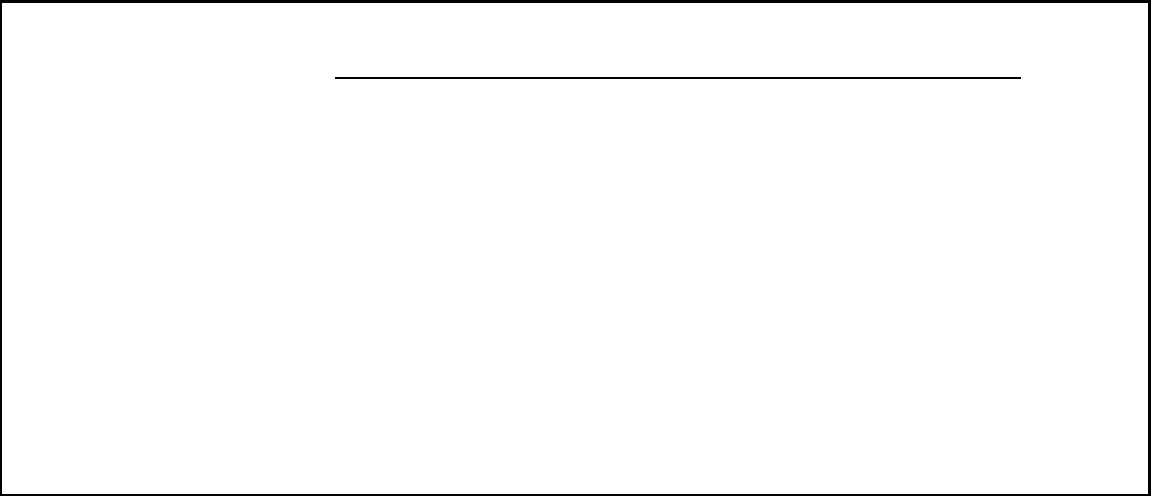 Дорожная карта внедрения программы наставничества вМКДОУ ДС с.ПодволошиноПолное наименование ПрограммыПрограмма наставничества МКДОУ ДС с.ПодволошиноРешение об утверждении ПрограммыПриказ заведующего №20-У от 22.06.2023г.Основание для разработки ПрограммыРаспоряжение министерства образования Иркутской области от 24 декабря 2020 г. № 982-мр «Об утверждении региональной целевой модели наставничества»Приказ МОО администрации МО «Катангский район» от 28.06.2021г № 72-Д «Об утверждении муниципальной программы наставничества»     Разработчик ПрограммыМКДОУ ДС с.ПодволошиноСостав рабочей группы:Заведующий: Третьякова В.Н.Воспитатели : Косинова А.Н., Крупкина О.Н.Основная цель Программыраскрытие потенциала личности наставляемого, необходимого для успешной личной и профессиональной самореализации; создание условий для формирования эффективной системы поддержки, самоопределения и профессиональной самореализации педагогических работников разных уровней образования, в том числе и молодых специалистов.Основные задачи ПрограммыСоздать условия для адаптации молодых специалистов в педагогическом коллективе, увеличить число закрепившихся в профессии педагогических кадровПровести диагностику уровня профессиональной компетентности молодых специалистов; профессиональных дефицитов и потребностей педагоговОбеспечить теоретическую, психологическую, методическую поддержку молодых педагоговСоздать условия для развития и повышения квалификации педагоговОрганизовать выявление, изучение и диссеминацию (распространение) инновационного педагогического опыта;Организовать накопление и тиражирование эффективных практик наставничестваОтслеживать динамику развития профессиональной деятельности каждого педагогаСроки реализации Программы2023 -2024 годыСтруктура Программы, перечень основных направлений и мероприятийпаспорт программы наставничества в МКДОУ ДС с.Подволошино на 2023-2024 годы.Раздел 1. Анализ ситуации и актуальность.Раздел 2. Цели и задачи Программы.Раздел 3. Сроки реализации Программы.Раздел 4. Нормативное обеспечение Программы. Раздел 5. Ресурсное обеспечение программы.Раздел 6. Виды и формы организации наставничестваРаздел 7. Ожидаемая результативность (оценка эффективности Программы).Раздел 8. Механизм реализации, организация управления, контроль за ходом реализации Программы.Приложение № 1 к программеНаставничества в МКДОУ ДС с.Подволошино на 2023-2024 годы Диагностическая карта оценки навыков молодого педагогаПриложение № 2 к программе наставничества в МКДОУ ДС с.Подволошино на 2023-2024 годы Форма индивидуального плана профессионального становления молодого педагогаПриложение № 3 к программе наставничества в МКДОУ ДС с.Подволошино на 2023-2024 годы Форма индивидуального плана профессионального становления молодого педагогаПриложение № 4 к программе наставничества в МКДОУ ДС с.Подволошино на 2021-2024 годы Анкета для педагога наставника для анализа промежуточных результатов работыПриложение №5 к программе наставничества в МКДОУ ДС с.Подволошино на 2023-2024 годы Анкеты для молодого педагога Вводная анкетаПриложение №6 к программе наставничества в МКДОУ ДС с.Подволошино на 2023-2024 годы Диагностическая карта оценки навыков молодого педагогаПриложение №7 к программе наставничества в МКДОУ ДС с.Подволошино на 2023-2024 годы Форма отчета о проделанной работе по организации наставничества за учебный годПриложение №8 к программе наставничества в МКДОУ ДС с.Подволошино на 2023-2024 годы Дорожная карта внедрения программы наставничества в МКДОУ ДС с.ПодволошиноУровни структурыНаправления деятельности.Направления деятельности.Направления деятельности.Направления деятельности.Направления деятельности.Направления деятельности.Направления деятельности.Направления деятельности.Руководитель ОО1.Разработка  и  утверждение  комплекта  нормативныхРазработка  и  утверждение  комплекта  нормативныхРазработка  и  утверждение  комплекта  нормативныхРазработка  и  утверждение  комплекта  нормативныхРазработка  и  утверждение  комплекта  нормативныхРазработка  и  утверждение  комплекта  нормативныхРазработка  и  утверждение  комплекта  нормативныхРуководитель ООдокументов,  необходимых  для  реализации  Программыдокументов,  необходимых  для  реализации  Программыдокументов,  необходимых  для  реализации  Программыдокументов,  необходимых  для  реализации  Программыдокументов,  необходимых  для  реализации  Программыдокументов,  необходимых  для  реализации  Программыдокументов,  необходимых  для  реализации  Программыдокументов,  необходимых  для  реализации  ПрограммыРуководитель ООнаставничества.наставничества.наставничества.Руководитель ОО2.Разработка Программы наставничества.Разработка Программы наставничества.Разработка Программы наставничества.Разработка Программы наставничества.Руководитель ОО3.Разработка и реализация мероприятий дорожной картыРазработка и реализация мероприятий дорожной картыРазработка и реализация мероприятий дорожной картыРазработка и реализация мероприятий дорожной картыРазработка и реализация мероприятий дорожной картыРазработка и реализация мероприятий дорожной картыРазработка и реализация мероприятий дорожной картыРуководитель ООПрограммы наставничества.Программы наставничества.Программы наставничества.Программы наставничества.Руководитель ОО4.РеализацияРеализациякадровойполитикиввПрограммеРуководитель ООнаставничества.наставничества.наставничества.Руководитель ОО6. Назначение куратора.6. Назначение куратора.6. Назначение куратора.6. Назначение куратора.Руководитель ОО7.Инфраструктурное и материально-техническое обеспечениеИнфраструктурное и материально-техническое обеспечениеИнфраструктурное и материально-техническое обеспечениеИнфраструктурное и материально-техническое обеспечениеИнфраструктурное и материально-техническое обеспечениеИнфраструктурное и материально-техническое обеспечениеИнфраструктурное и материально-техническое обеспечениеРуководитель ООреализации Программы наставничества.реализации Программы наставничества.реализации Программы наставничества.реализации Программы наставничества.реализации Программы наставничества.Куратор1.Формирование базы наставников и наставляемых.Формирование базы наставников и наставляемых.Формирование базы наставников и наставляемых.Формирование базы наставников и наставляемых.Формирование базы наставников и наставляемых.Формирование базы наставников и наставляемых.Формирование базы наставников и наставляемых.Куратор2.Организация  обучения  наставников  (в  том  числеОрганизация  обучения  наставников  (в  том  числеОрганизация  обучения  наставников  (в  том  числеОрганизация  обучения  наставников  (в  том  числеОрганизация  обучения  наставников  (в  том  числеОрганизация  обучения  наставников  (в  том  числеОрганизация  обучения  наставников  (в  том  числеКураторпривлечение экспертов для проведения обучения).привлечение экспертов для проведения обучения).привлечение экспертов для проведения обучения).привлечение экспертов для проведения обучения).привлечение экспертов для проведения обучения).привлечение экспертов для проведения обучения).привлечение экспертов для проведения обучения).Куратор3.Контроль процесса Реализации Программы наставничестваКонтроль процесса Реализации Программы наставничестваКонтроль процесса Реализации Программы наставничестваКонтроль процесса Реализации Программы наставничестваКонтроль процесса Реализации Программы наставничестваКонтроль процесса Реализации Программы наставничестваКонтроль процесса Реализации Программы наставничестваКуратор4.УчастиевУчастиевоценкевовлеченностиоценкевовлеченностипедагогическихпедагогическихпедагогическихКураторработников	и	обучающихся	в	различные	формыработников	и	обучающихся	в	различные	формыработников	и	обучающихся	в	различные	формыработников	и	обучающихся	в	различные	формыработников	и	обучающихся	в	различные	формыработников	и	обучающихся	в	различные	формыработников	и	обучающихся	в	различные	формыКураторнаставничества.наставничества.наставничества.Куратор5.Решение  организационных  вопросов,  возникающих  вРешение  организационных  вопросов,  возникающих  вРешение  организационных  вопросов,  возникающих  вРешение  организационных  вопросов,  возникающих  вРешение  организационных  вопросов,  возникающих  вРешение  организационных  вопросов,  возникающих  вРешение  организационных  вопросов,  возникающих  вКураторпроцессе реализации Программы наставничества.процессе реализации Программы наставничества.процессе реализации Программы наставничества.процессе реализации Программы наставничества.процессе реализации Программы наставничества.процессе реализации Программы наставничества.процессе реализации Программы наставничества.Куратор6.МониторингМониторингрезультатовэффективностиэффективностиэффективностиреализацииКураторПрограммы наставничества.Программы наставничества.Программы наставничества.Наставник1. Разработка и реализация планов индивидуального развития1. Разработка и реализация планов индивидуального развития1. Разработка и реализация планов индивидуального развития1. Разработка и реализация планов индивидуального развития1. Разработка и реализация планов индивидуального развития1. Разработка и реализация планов индивидуального развития1. Разработка и реализация планов индивидуального развития1. Разработка и реализация планов индивидуального развитияНаставникнаставляемых совместно с куратором.наставляемых совместно с куратором.наставляемых совместно с куратором.наставляемых совместно с куратором.наставляемых совместно с куратором.Наставник2. Разработка персонализированных программ наставничества.2. Разработка персонализированных программ наставничества.2. Разработка персонализированных программ наставничества.2. Разработка персонализированных программ наставничества.2. Разработка персонализированных программ наставничества.2. Разработка персонализированных программ наставничества.2. Разработка персонализированных программ наставничества.2. Разработка персонализированных программ наставничества.Наставник3.Мотивационная  (эмоционально  —  психологическая)Мотивационная  (эмоционально  —  психологическая)Мотивационная  (эмоционально  —  психологическая)Мотивационная  (эмоционально  —  психологическая)Мотивационная  (эмоционально  —  психологическая)Мотивационная  (эмоционально  —  психологическая)Мотивационная  (эмоционально  —  психологическая)Наставникподдержка наставляемого;поддержка наставляемого;поддержка наставляемого;поддержка наставляемого;Наставник4.Оказание ситуативной помощи в выполняемойОказание ситуативной помощи в выполняемойОказание ситуативной помощи в выполняемойОказание ситуативной помощи в выполняемойОказание ситуативной помощи в выполняемойОказание ситуативной помощи в выполняемойНаставникдеятельности наставляемого;деятельности наставляемого;деятельности наставляемого;деятельности наставляемого;Наставник5.Контроль и  оценивание результатов собственнойКонтроль и  оценивание результатов собственнойКонтроль и  оценивание результатов собственнойКонтроль и  оценивание результатов собственнойКонтроль и  оценивание результатов собственнойКонтроль и  оценивание результатов собственнойКонтроль и  оценивание результатов собственнойНаставникдеятельности и деятельности наставляемого;6. Участие в мониторинге результатов эффективности реализации Программы наставничествадеятельности и деятельности наставляемого;6. Участие в мониторинге результатов эффективности реализации Программы наставничествадеятельности и деятельности наставляемого;6. Участие в мониторинге результатов эффективности реализации Программы наставничествадеятельности и деятельности наставляемого;6. Участие в мониторинге результатов эффективности реализации Программы наставничествадеятельности и деятельности наставляемого;6. Участие в мониторинге результатов эффективности реализации Программы наставничествадеятельности и деятельности наставляемого;6. Участие в мониторинге результатов эффективности реализации Программы наставничестваНаставляемый1.Решение поставленных задач через взаимодействие сРешение поставленных задач через взаимодействие сРешение поставленных задач через взаимодействие сРешение поставленных задач через взаимодействие сРешение поставленных задач через взаимодействие сРешение поставленных задач через взаимодействие сРешение поставленных задач через взаимодействие сНаставляемыйнаставником.наставником.наставником.наставникнаставляемыйОпытный педагогМолодой специалистАттестованный педагогАттестующийся педагогПедагог – победитель профессионального конкурсаПедагог – участник муниципального и регионального уровней профессионального конкурсаПедагог, владеющий определенной технологиейПедагог, осваивающий технологиюПедагог, владеющий определенной технологиейПедагог без опыта в технологиинаставникнаставляемыйПедагогОбучающиеся, участники конкурсов муниципального и регионального уровнейПедагог – дефектолог, социальный педагог, педагог - психологОбучающийся с ОВЗ№Прогностические навыкиПрогностические навыкиПрогностические навыкиПрогностические навыкиПрогностические навыкиПрогностические навыкиОценкаОценкаОценка№Прогностические навыкиПрогностические навыкиПрогностические навыкиПрогностические навыкиПрогностические навыкиПрогностические навыки1231Осознает цель своей деятельности в виде программы личностныхОсознает цель своей деятельности в виде программы личностныхОсознает цель своей деятельности в виде программы личностныхОсознает цель своей деятельности в виде программы личностныхОсознает цель своей деятельности в виде программы личностныхОсознает цель своей деятельности в виде программы личностных1качеств, которые должны быть сформированы в каждом ребенке вкачеств, которые должны быть сформированы в каждом ребенке вкачеств, которые должны быть сформированы в каждом ребенке вкачеств, которые должны быть сформированы в каждом ребенке вкачеств, которые должны быть сформированы в каждом ребенке вкачеств, которые должны быть сформированы в каждом ребенке в1процессе усвоения содержания ООП ДОпроцессе усвоения содержания ООП ДОпроцессе усвоения содержания ООП ДО2Умеетпроектировать и планировать развитиепроектировать и планировать развитиепроектировать и планировать развитиеличных качествличных качеств2ребенкавсоответствииспериодамивоспитательно-ребенкавсоответствииспериодамивоспитательно-ребенкавсоответствииспериодамивоспитательно-ребенкавсоответствииспериодамивоспитательно-2образовательного процесса по основным направлениям воспитанияобразовательного процесса по основным направлениям воспитанияобразовательного процесса по основным направлениям воспитанияобразовательного процесса по основным направлениям воспитанияобразовательного процесса по основным направлениям воспитанияобразовательного процесса по основным направлениям воспитания2и обучения, которые прописаны в ООП ДОи обучения, которые прописаны в ООП ДОи обучения, которые прописаны в ООП ДО3Умеет отбирать наиболее важный материал по усвоениюкаждойУмеет отбирать наиболее важный материал по усвоениюкаждойУмеет отбирать наиболее важный материал по усвоениюкаждойУмеет отбирать наиболее важный материал по усвоениюкаждойУмеет отбирать наиболее важный материал по усвоениюкаждойУмеет отбирать наиболее важный материал по усвоениюкаждой3образовательной области ООП ДОобразовательной области ООП ДОобразовательной области ООП ДО4Умеетотбирать  дидактический  материал  иотбирать  дидактический  материал  иотбирать  дидактический  материал  иорганизовыватьорганизовывать4развивающую предметно-пространственную среду по интересам иразвивающую предметно-пространственную среду по интересам иразвивающую предметно-пространственную среду по интересам иразвивающую предметно-пространственную среду по интересам иразвивающую предметно-пространственную среду по интересам иразвивающую предметно-пространственную среду по интересам и4возрасту детейвозрасту детей5Умеет планировать деятельность детей и не нарушать свободуУмеет планировать деятельность детей и не нарушать свободуУмеет планировать деятельность детей и не нарушать свободуУмеет планировать деятельность детей и не нарушать свободуУмеет планировать деятельность детей и не нарушать свободу5выбора ребенкавыбора ребенкаОрганизаторские и коммуникативные навыкиОрганизаторские и коммуникативные навыкиОрганизаторские и коммуникативные навыкиОрганизаторские и коммуникативные навыкиОрганизаторские и коммуникативные навыкиОрганизаторские и коммуникативные навыкиОрганизаторские и коммуникативные навыкиОрганизаторские и коммуникативные навыкиОрганизаторские и коммуникативные навыкиОрганизаторские и коммуникативные навыки1УмееторганизовыватьУмееторганизовыватьсобственнуюдеятельностьдеятельностьпо1выполнению годового планавыполнению годового плана2Умеет находить себе помощников среди коллег и направлятьихУмеет находить себе помощников среди коллег и направлятьихУмеет находить себе помощников среди коллег и направлятьихУмеет находить себе помощников среди коллег и направлятьихУмеет находить себе помощников среди коллег и направлятьихУмеет находить себе помощников среди коллег и направлятьих2усилия3Умеет развивать познавательную активность и способностиУмеет развивать познавательную активность и способностиУмеет развивать познавательную активность и способностиУмеет развивать познавательную активность и способностиУмеет развивать познавательную активность и способностиУмеет развивать познавательную активность и способностидетей в процессе усвоения ООП ДОдетей в процессе усвоения ООП ДОдетей в процессе усвоения ООП ДОдетей в процессе усвоения ООП ДОдетей в процессе усвоения ООП ДОдетей в процессе усвоения ООП ДОдетей в процессе усвоения ООП ДО4Умеетформироватьколлективдетейи организовыватьи организовыватьего4деятельность,  мотивировать  детей  общаться  с  педагогом  идеятельность,  мотивировать  детей  общаться  с  педагогом  идеятельность,  мотивировать  детей  общаться  с  педагогом  идеятельность,  мотивировать  детей  общаться  с  педагогом  идеятельность,  мотивировать  детей  общаться  с  педагогом  идеятельность,  мотивировать  детей  общаться  с  педагогом  идеятельность,  мотивировать  детей  общаться  с  педагогом  и4сверстникамисверстниками5Устанавливает	конструктивныеУстанавливает	конструктивныеУстанавливает	конструктивныеотношения	сотношения	сродителямиродителями5воспитанников для достижения целей развития и воспитания,воспитанников для достижения целей развития и воспитания,воспитанников для достижения целей развития и воспитания,воспитанников для достижения целей развития и воспитания,воспитанников для достижения целей развития и воспитания,воспитанников для достижения целей развития и воспитания,воспитанников для достижения целей развития и воспитания,5которые прописаны в ООП ДОкоторые прописаны в ООП ДОкоторые прописаны в ООП ДО6Умеет подходить к воспитаннику с верой в его лучшиекачестваУмеет подходить к воспитаннику с верой в его лучшиекачестваУмеет подходить к воспитаннику с верой в его лучшиекачестваУмеет подходить к воспитаннику с верой в его лучшиекачестваУмеет подходить к воспитаннику с верой в его лучшиекачестваУмеет подходить к воспитаннику с верой в его лучшиекачестваУмеет подходить к воспитаннику с верой в его лучшиекачества7Умеет сочетать требования к детям и родителям с глубокимУмеет сочетать требования к детям и родителям с глубокимУмеет сочетать требования к детям и родителям с глубокимУмеет сочетать требования к детям и родителям с глубокимУмеет сочетать требования к детям и родителям с глубокимУмеет сочетать требования к детям и родителям с глубоким7уважением к нимуважением к нимАналитические навыкиАналитические навыкиАналитические навыкиАналитические навыкиАналитические навыкиАналитические навыкиАналитические навыкиАналитические навыкиАналитические навыкиАналитические навыкиАналитические навыки1Умеет анализировать свою работу и соотносить результаты сУмеет анализировать свою работу и соотносить результаты сУмеет анализировать свою работу и соотносить результаты сУмеет анализировать свою работу и соотносить результаты сУмеет анализировать свою работу и соотносить результаты сУмеет анализировать свою работу и соотносить результаты с1поставленными целями по ООП ДОпоставленными целями по ООП ДОпоставленными целями по ООП ДОпоставленными целями по ООП ДО2Умееткомплексноанализироватьанализироватьдеятельностьдетейи2уровень их навыковуровень их навыков3Можетоценитьуровеньпсихолого-педагогическойпсихолого-педагогическойпсихолого-педагогическойпсихолого-педагогической3подготовленности ребенка к школеподготовленности ребенка к школеподготовленности ребенка к школеподготовленности ребенка к школе4Умеет перестраивать свою деятельность в соответствии сновымиУмеет перестраивать свою деятельность в соответствии сновымиУмеет перестраивать свою деятельность в соответствии сновымиУмеет перестраивать свою деятельность в соответствии сновымиУмеет перестраивать свою деятельность в соответствии сновымиУмеет перестраивать свою деятельность в соответствии сновымиУмеет перестраивать свою деятельность в соответствии сновыми4условиями и задачамиусловиями и задачамиДатаТемаВопросы для обсужденияпроведенияТемаВопросы для обсужденияФормаОжидаемый(месяц,ТемаВопросы для обсужденияпроведениярезультатпериод)ТемаВопросы для обсужденияВопросОценкаВопрос(по шкале от 1 доВопрос5)1. Достаточно ли было времени, проведенного Вами с молодым педагогом, для получения им необходимых знаний и навыков?2. Насколько точно следовал Вашим рекомендациям молодойпедагог?3. В какой степени затраченное на наставничество время было посвящено проработке теоретических знаний?4. В какой степени затраченное на наставничество время было посвящено проработке практических навыков?5. Насколько, по Вашему мнению, молодой педагог готов к самостоятельному исполнению должностных обязанностей благодаря пройденному наставничеству?6.	Каков на данный момент, на Ваш взгляд, уровень профессионализма молодого педагога?7. Какой из аспектов адаптации, на Ваш взгляд, является наиболее важным для молодого педагога при прохождении наставничества? Расставьте баллы от 1 до 5 для каждого из параметров:– помощь при вхождении в коллектив, знакомство с принятыми правилами поведения;– освоение практических навыков работы;– изучение теории, выявление пробелов в знаниях;– освоение административных процедур и принятых правил делопроизводства8. Какой из используемых Вами методов обучения Вы считаете наиболее эффективным?Расставьте	баллы	от	1	до	5	для	каждого из методов:– самостоятельное изучение молодым педагогом материалов и выполнение заданий, ответы наставника на возникающие вопросы по электронной почте;– в основном самостоятельное изучение молодым педагогом материалов и выполнение заданий, ответы наставника на возникающие вопросы по телефону;– личные консультации в заранее определенное время;– личные консультации по мере возникновения необходимости;– поэтапный совместный разбор практических заданий2. Какихзнаний,умений,навыковвамнехватаетвнастоящеевремя?	№Прогностические навыкиПрогностические навыкиПрогностические навыкиПрогностические навыкиПрогностические навыкиПрогностические навыкиПрогностические навыкиОценкаОценкаОценка№Прогностические навыкиПрогностические навыкиПрогностические навыкиПрогностические навыкиПрогностические навыкиПрогностические навыкиПрогностические навыки1231Осознает цель своей деятельности в виде программыОсознает цель своей деятельности в виде программыОсознает цель своей деятельности в виде программыОсознает цель своей деятельности в виде программыОсознает цель своей деятельности в виде программыОсознает цель своей деятельности в виде программыОсознает цель своей деятельности в виде программы1личностныхличностныхкачеств,качеств,которыедолжныбыть1сформированы в каждом ребенке в процессе усвоениясформированы в каждом ребенке в процессе усвоениясформированы в каждом ребенке в процессе усвоениясформированы в каждом ребенке в процессе усвоениясформированы в каждом ребенке в процессе усвоениясформированы в каждом ребенке в процессе усвоениясформированы в каждом ребенке в процессе усвоения1содержания ООП ДОсодержания ООП ДОсодержания ООП ДО2Умеет проектировать и планировать развитие личныхУмеет проектировать и планировать развитие личныхУмеет проектировать и планировать развитие личныхУмеет проектировать и планировать развитие личныхУмеет проектировать и планировать развитие личныхУмеет проектировать и планировать развитие личныхУмеет проектировать и планировать развитие личных2качествребенкаребенкавсоответствиис  периодамис  периодами2воспитательно-образовательноговоспитательно-образовательноговоспитательно-образовательноговоспитательно-образовательного2процесса по основным направлениям воспитания ипроцесса по основным направлениям воспитания ипроцесса по основным направлениям воспитания ипроцесса по основным направлениям воспитания ипроцесса по основным направлениям воспитания ипроцесса по основным направлениям воспитания ипроцесса по основным направлениям воспитания и2обучения, которые прописаны в ООП ДОобучения, которые прописаны в ООП ДОобучения, которые прописаны в ООП ДОобучения, которые прописаны в ООП ДОобучения, которые прописаны в ООП ДО3Умеетотбиратьотбиратьнаиболее  важныйнаиболее  важныйматериалпо3усвоению каждой образовательной области ООП ДОусвоению каждой образовательной области ООП ДОусвоению каждой образовательной области ООП ДОусвоению каждой образовательной области ООП ДОусвоению каждой образовательной области ООП ДОусвоению каждой образовательной области ООП ДОусвоению каждой образовательной области ООП ДО4Умеетотбиратьотбиратьдидактическийдидактическийматериали4организовыватьорганизовыватьорганизовыватьразвивающуюразвивающуюпредметно-предметно-4пространственную среду по интересам и возрасту детейпространственную среду по интересам и возрасту детейпространственную среду по интересам и возрасту детейпространственную среду по интересам и возрасту детейпространственную среду по интересам и возрасту детейпространственную среду по интересам и возрасту детейпространственную среду по интересам и возрасту детей5Умеетпланироватьпланироватьдеятельностьдетей  ине5нарушать свободу выбора ребенканарушать свободу выбора ребенканарушать свободу выбора ребенканарушать свободу выбора ребенканарушать свободу выбора ребенкаОрганизаторские и коммуникативные навыкиОрганизаторские и коммуникативные навыкиОрганизаторские и коммуникативные навыкиОрганизаторские и коммуникативные навыкиОрганизаторские и коммуникативные навыкиОрганизаторские и коммуникативные навыкиОрганизаторские и коммуникативные навыкиОрганизаторские и коммуникативные навыкиОрганизаторские и коммуникативные навыкиОрганизаторские и коммуникативные навыкиОрганизаторские и коммуникативные навыки1Умеет организовывать собственную деятельностьпоУмеет организовывать собственную деятельностьпоУмеет организовывать собственную деятельностьпоУмеет организовывать собственную деятельностьпоУмеет организовывать собственную деятельностьпоУмеет организовывать собственную деятельностьпо1выполнению годового планавыполнению годового планавыполнению годового планавыполнению годового планавыполнению годового плана2Умеет находить себе помощников среди коллег иУмеет находить себе помощников среди коллег иУмеет находить себе помощников среди коллег иУмеет находить себе помощников среди коллег иУмеет находить себе помощников среди коллег иУмеет находить себе помощников среди коллег и2направлять их усилиянаправлять их усилиянаправлять их усилиянаправлять их усилия3Умеетразвиватьпознавательнуюпознавательнуюпознавательнуюактивностьи3способности детей в процессе усвоения ООП ДОспособности детей в процессе усвоения ООП ДОспособности детей в процессе усвоения ООП ДОспособности детей в процессе усвоения ООП ДОспособности детей в процессе усвоения ООП ДОспособности детей в процессе усвоения ООП ДО4Умеет формировать коллектив детей и организовыватьУмеет формировать коллектив детей и организовыватьУмеет формировать коллектив детей и организовыватьУмеет формировать коллектив детей и организовыватьУмеет формировать коллектив детей и организовыватьУмеет формировать коллектив детей и организовыватьУмеет формировать коллектив детей и организовывать4его деятельность, мотивировать детей общаться сего деятельность, мотивировать детей общаться сего деятельность, мотивировать детей общаться сего деятельность, мотивировать детей общаться сего деятельность, мотивировать детей общаться сего деятельность, мотивировать детей общаться с4педагогом и сверстникамипедагогом и сверстникамипедагогом и сверстниками5Устанавливает конструктивные отношения с родителямиУстанавливает конструктивные отношения с родителямиУстанавливает конструктивные отношения с родителямиУстанавливает конструктивные отношения с родителямиУстанавливает конструктивные отношения с родителямиУстанавливает конструктивные отношения с родителямиУстанавливает конструктивные отношения с родителями5воспитанников  для  достижения  целей  развития  ивоспитанников  для  достижения  целей  развития  ивоспитанников  для  достижения  целей  развития  ивоспитанников  для  достижения  целей  развития  ивоспитанников  для  достижения  целей  развития  ивоспитанников  для  достижения  целей  развития  ивоспитанников  для  достижения  целей  развития  и5воспитания, которые прописаны в ООП ДОвоспитания, которые прописаны в ООП ДОвоспитания, которые прописаны в ООП ДОвоспитания, которые прописаны в ООП ДОвоспитания, которые прописаны в ООП ДОвоспитания, которые прописаны в ООП ДО6Умеет подходить к воспитаннику с верой в еголучшиеУмеет подходить к воспитаннику с верой в еголучшиеУмеет подходить к воспитаннику с верой в еголучшиеУмеет подходить к воспитаннику с верой в еголучшиеУмеет подходить к воспитаннику с верой в еголучшиеУмеет подходить к воспитаннику с верой в еголучшиеУмеет подходить к воспитаннику с верой в еголучшие6качествакачества7Умеет сочетать требования к детям и родителям сУмеет сочетать требования к детям и родителям сУмеет сочетать требования к детям и родителям сУмеет сочетать требования к детям и родителям сУмеет сочетать требования к детям и родителям сУмеет сочетать требования к детям и родителям с7глубоким уважением к нимглубоким уважением к нимглубоким уважением к нимглубоким уважением к нимАналитические навыкиАналитические навыкиАналитические навыкиАналитические навыкиАналитические навыкиАналитические навыкиАналитические навыкиАналитические навыкиАналитические навыкиАналитические навыкиАналитические навыки1Умеет анализировать свою работу и соотноситьУмеет анализировать свою работу и соотноситьУмеет анализировать свою работу и соотноситьУмеет анализировать свою работу и соотноситьУмеет анализировать свою работу и соотноситьУмеет анализировать свою работу и соотносить1результаты с поставленными целями по ООП ДОрезультаты с поставленными целями по ООП ДОрезультаты с поставленными целями по ООП ДОрезультаты с поставленными целями по ООП ДОрезультаты с поставленными целями по ООП ДОрезультаты с поставленными целями по ООП ДО2Умееткомплексноанализироватьанализироватьанализироватьдеятельностьдеятельность2детей и уровень их навыковдетей и уровень их навыковдетей и уровень их навыковдетей и уровень их навыковдетей и уровень их навыков3Может оценить уровень психолого-педагогическойМожет оценить уровень психолого-педагогическойМожет оценить уровень психолого-педагогическойМожет оценить уровень психолого-педагогическойМожет оценить уровень психолого-педагогическойМожет оценить уровень психолого-педагогической3подготовленности ребенка к школеподготовленности ребенка к школеподготовленности ребенка к школеподготовленности ребенка к школе4Умеетперестраиватьперестраиватьсвоюдеятельностьдеятельностьв4соответствии с новыми условиями и задачамисоответствии с новыми условиями и задачамисоответствии с новыми условиями и задачамисоответствии с новыми условиями и задачамисоответствии с новыми условиями и задачамисоответствии с новыми условиями и задачамиНаименование ОУНаименование ОУНаименование ОУНаименование ОУНаименование ОУНаименование ОУНаименование ОУНаименование ОУНаименование ОУНаименование ОУНаименование ОУНаименование ОУНаименование ОУФ.И.О. наставника, должность, № приказа и дата назначения наставникаФ.И.О. наставника, должность, № приказа и дата назначения наставникаФ.И.О. наставника, должность, № приказа и дата назначения наставникаФ.И.О. наставника, должность, № приказа и дата назначения наставникаФ.И.О. наставника, должность, № приказа и дата назначения наставникаФ.И.О. наставника, должность, № приказа и дата назначения наставникаФ.И.О. наставника, должность, № приказа и дата назначения наставникаФ.И.О. наставника, должность, № приказа и дата назначения наставникаФ.И.О. наставника, должность, № приказа и дата назначения наставникаФ.И.О. наставника, должность, № приказа и дата назначения наставникаФ.И.О. наставника, должность, № приказа и дата назначения наставникаФ.И.О. наставника, должность, № приказа и дата назначения наставникаФ.И.О. наставника, должность, № приказа и дата назначения наставникаПедагогический стаж работы наставникаПедагогический стаж работы наставникаПедагогический стаж работы наставникаПедагогический стаж работы наставникаПедагогический стаж работы наставникаПедагогический стаж работы наставникаПедагогический стаж работы наставникаПедагогический стаж работы наставникаПедагогический стаж работы наставникаПедагогический стаж работы наставникаПедагогический стаж работы наставникаПедагогический стаж работы наставникаПедагогический стаж работы наставникаФ.И.О. педагога, в отношении которого осуществляется наставничествоФ.И.О. педагога, в отношении которого осуществляется наставничествоФ.И.О. педагога, в отношении которого осуществляется наставничествоФ.И.О. педагога, в отношении которого осуществляется наставничествоФ.И.О. педагога, в отношении которого осуществляется наставничествоФ.И.О. педагога, в отношении которого осуществляется наставничествоФ.И.О. педагога, в отношении которого осуществляется наставничествоФ.И.О. педагога, в отношении которого осуществляется наставничествоФ.И.О. педагога, в отношении которого осуществляется наставничествоФ.И.О. педагога, в отношении которого осуществляется наставничествоФ.И.О. педагога, в отношении которого осуществляется наставничествоФ.И.О. педагога, в отношении которого осуществляется наставничествоФ.И.О. педагога, в отношении которого осуществляется наставничествоДаты начала и окончания работы наставника с молодым педагогомДаты начала и окончания работы наставника с молодым педагогомДаты начала и окончания работы наставника с молодым педагогомДаты начала и окончания работы наставника с молодым педагогомДаты начала и окончания работы наставника с молодым педагогомДаты начала и окончания работы наставника с молодым педагогомДаты начала и окончания работы наставника с молодым педагогомДаты начала и окончания работы наставника с молодым педагогомДаты начала и окончания работы наставника с молодым педагогомДаты начала и окончания работы наставника с молодым педагогомДаты начала и окончания работы наставника с молодым педагогомДаты начала и окончания работы наставника с молодым педагогомДаты начала и окончания работы наставника с молодым педагогомШкала оценокШкала оценокШкала оценокШкала оценокШкала оценокШкала оценокШкала оценокШкала оценокШкала оценокШкала оценокШкала оценокШкала оценокШкала оценок1111222223344нечастично соответствуетчастично соответствуетчастично соответствуетчастично соответствуетсоответствуетпревосходит требован ия(знания исчерпы вающие, умения уверенно применя ются  на практике)превосходит требован ия(знания исчерпы вающие, умения уверенно применя ются  на практике)соответствуетсоответствуетсоответствует(знания(знания(знанияинавыкитребованиямтребованиямтребованиямтребованиямнедостаточные,недостаточные,недостаточные,недостаточные,(знания(знания(знания(знанияи  отрывочные  отрывочные  отрывочныеидостаточно полные, нодостаточно полные, новладениевладениевладениенесистематизированные,несистематизированные,несистематизированные,несистематизированные,несистематизированные,навыкаминавыкаминавыкаминеуверенно применяютсянеуверенно применяютсянеуверенно применяютсянеуверенно применяютсянеуверенно применяютсяимеются вопросы,имеются вопросы,отсутствует)отсутствует)отсутствует)на практике)на практике)на практике)требующиедополнительнойконсультации,владение навыкамивладение навыкамидостаточноуверенное)Профессиональные знания и уменияПрофессиональные знания и уменияПрофессиональные знания и уменияПрофессиональные знания и уменияПрофессиональные знания и уменияПрофессиональные знания и уменияПрофессиональные знания и уменияПрофессиональные знания и уменияПрофессиональные знания и уменияПрофессиональные знания и уменияПрофессиональные знания и уменияПрофессиональные знания и уменияПрофессиональные знания и умения№Наименование выполненных мероприятий по осуществлению наставничестваНаименование выполненных мероприятий по осуществлению наставничестваНаименование выполненных мероприятий по осуществлению наставничестваДата началаДата окончанияОценка наставникаОценка руководителяКоммен№тарии№12345ПредварительнаяПредварительнаяПредварительнаяПредварительнаяПредварительнаяПредварительнаяоценка (наоценка (наоснованиивыставленныхнаставникомнаставникомнаставникомоценок)оценок)оценок)оценок)оценок)оценок)Итоговая оценка (с учетом корректировок руководителя)Итоговая оценка (с учетом корректировок руководителя)Итоговая оценка (с учетом корректировок руководителя)Итоговая оценка (с учетом корректировок руководителя)Итоговая оценка (с учетом корректировок руководителя)Итоговая оценка (с учетом корректировок руководителя)Итоговая оценка (с учетом корректировок руководителя)Итоговая оценка (с учетом корректировок руководителя)Итоговая оценка (с учетом корректировок руководителя)Итоговая оценка (с учетом корректировок руководителя)Итоговая оценка (с учетом корректировок руководителя)Итоговая оценка (с учетом корректировок руководителя)Итоговая оценка (с учетом корректировок руководителя)МероприятияСрокиОтветственные1. Изучение нормативных и методических материалов, опыта работы по теме программы;Май - сентябрь 2023 годаАдминистрация ДОУ1. Создание рубрики «Наставничество» на сайте ДОУСентябрь 2023г. Администрация ДОУ1. Разработка и утверждение Программы наставничества в ДОУВыбор форм и видов наставничества исходя из потребностейСентябрь 2023г.ЗаведующийРабочая группа1. Информирование родителей, педагогов о возможностях и целях программ наставничестваСентябрь 2023г.Администрация ДОУПедагоги2.Сбор данных о наставляемыхПроведение анкетирования   среди педагогов, желающих принять участие в программе наставничества.Сентябрь 2023г.Заведующий 2.Формирование базы наставляемыхСентябрь 2023г.ЗаведующийРабочая группа2.Сбор данных о наставникахПроведение анкетирования среди потенциальных наставников, желающих принять участие в программе наставничества.сентябрь-октябрь 2023г.Заведующий2.Формирование базы наставниковсентябрь-октябрь 2023г.ЗаведующийРабочая группа2.Обучение наставников для работы с наставляемымиВ течение годаЗаведующий3.Отбор наставников и наставляемыхСентябрь 2023г.ЗаведующийРабочая группа3.Закрепление наставнических пар /группСентябрь 2023г.Наставники3.В течение годапедагоги-наставники4.Отчеты по итогам наставническойпрограммыМай 2024г.педагоги-наставники, куратор 4.Поощрения лучших наставниковЕжегодно по итогам реализации работы наставнических пар в конце учебного годаМОО администрации МО «Катангский район»Заведующий